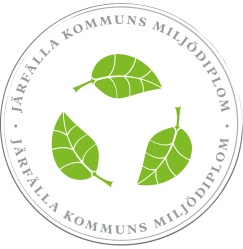 AvfallUpprättad av [namn][20XX-XX-XX]Rutin för hantering av avfall som uppkommer i verksamheten[skriv er rutin här]Handledning för vad rutinen kan beskrivaBeskriv vilket avfall som uppkommer, vart det uppkommer, vart det sorteras och vem som hämtar avfallet. Använd med fördel samma tabell som finns i miljöutredningen (se nedan).Redogör vem som ansvarar för hanteringen av avfallet och det farliga avfallet.Beskriv hur ni arbetar med att minska mängden avfall och/eller minska farligheten på avfallet. Beskriv hur personalen kan få information om hur ett avfall sorteras (t.ex. om ni har en avfallsguide eller en bra webbsida att slå upp avfall). 
Förvaring av farligt avfallBeskriv att kärl för farligt avfall måste vara tydligt uppmärkt. Beskriv hur ni förvarar det farliga avfallet så att det inte finns risk för spill eller utsläppTransport av farligt avfallBeskriv vilken godkänd transportör som hämtar ert farliga avfall och när. Om ni själva transporterar det farliga avfallet – beskriv hur det går till. Beskriv hur transportdokument upprättas och vart kopian förvaras. Beskriv hur ni lever upp till kravet att registrera farligt avfall till Naturvårdsverkets avfallsregisterAvfallsfraktioner Arbetsmoment/plats där avfallet uppkommerFörvaring av avfallet (vart och hur) Borttransportering(ange vem som utför transporten) Hushållsavfall Brännbart avfall (t.ex. trä, textilier, smutsiga förpackningar)        Organiskt avfall (t.ex. utsorterat matavfall, rester från livsmedelsindustri, trädgårdsavfall) Avfall som återanvänds (t.ex. möbler, maskiner) Avfall som återvinns (t.ex. metall, rent gipsspill) Icke brännbart avfall (t.ex. porslin, glas som inte är förpackning). Pantflaskor- och burkarPlastförpackningar (producentansvar). Ofärgade glasförpackningar (producentansvar).Färgade glasförpackningar (producentansvar).Pappersförpackningar (producentansvar).Metallförpackningar (producentansvar).Wellpapp (producentansvar).Returpapper/tidningar (producentansvar).Däck (producentansvar).Bilar (producentansvar).Elektriska och elektroniska produkter (producentansvar).Batterier (producentansvar).Läkemedel (producentansvar).Stickande och skärande avfallLysrör/lamporSprayburkarSpillolja